Результаты опроса, который проходил с 28 августа по 17 сентября 2017 года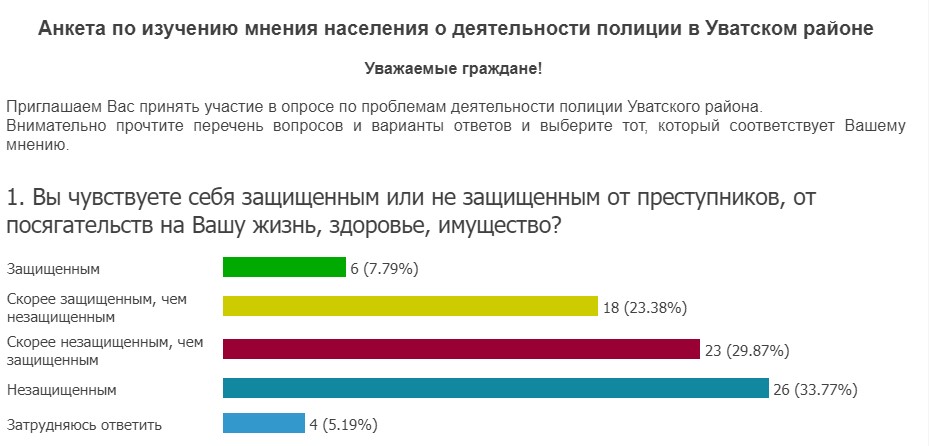 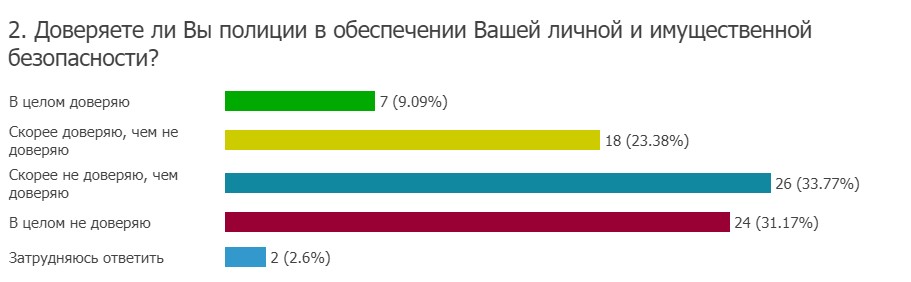 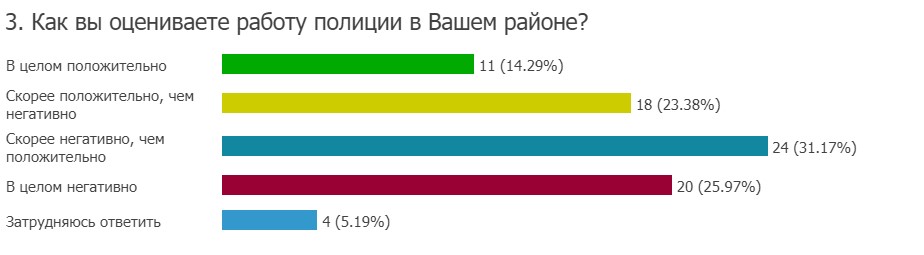 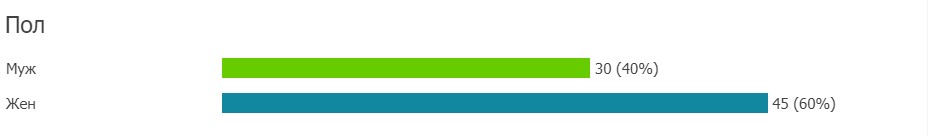 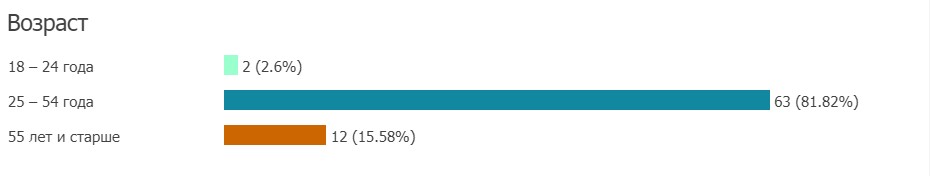 